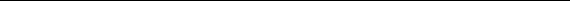 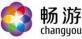 搜狐畅游校园招聘简章公开搜狐畅游2024届春季校园招聘造个世界 ，任你畅游畅游2024届校园招聘全面启动！面向2024届毕业的校招生开放 ：游戏策划、游戏开发  、游戏美术、游戏运营、业务支持、平台开发、平台职能等多个岗位大类 ，具体信息请关注官网。 同时 ，面向2025届毕业的同学开放暑期实习岗位。网申内推链接 ：https://app.mokahr.com/m/campus_apply/cyou-inc/42233?recommendCode=DS1KgUnG#/jobs一、关于畅游搜狐畅游是中国领先的互联网游戏开发和运营商 ，搜狐全资子公司 ，总部位于北京市石 景山。作为国内知名游戏厂商 ，畅游拥有领先的自主研发平台和顶尖运营团队 ，以 "好游戏" 为发展目标 ，保持多元化精品游戏的研发策略 ，多年来在中国网络游戏领域扮演着重要的角色。搜狐畅游旗下研发、发行游戏产品包括《天龙八部》端游/手游、《新天龙八部手游》 、《西游笔绘西行》 、《天龙3D》 、《小浣熊百将传》 、《刀剑英雄ol》 、《黎明之海》、《鹿鼎记》 、《水浒Q传2》等 ，每年都有热门新游孵化 ，多款新游蓄势待发。历年来 ，畅游不仅通过大力投入资源研发和发行品质优良的游戏 ，也通过对精品游戏的 产品塑造 ，传播符合社会主义核心价值观的先进文化。作为网游界的拓荒者 ，畅游擅长研发、运营长生命周期的游戏。 同时畅游也重视年轻人的想法和创意 ，并投入资源将创意孵化。欢迎加入我们 ，让我们一起“造个世界 ，任你畅游”。二、招聘对象校招： 2024届毕业生（2023.9-2024.8毕业） ，兼收2023届毕业生搜狐畅游校园招聘简章公开暑期实习： 2025届毕业生（2024.9-2025.8毕业） ，可转正实习岗位*中国大陆地区毕业时间以毕业证为准 ，非中国大陆地区以学位证为准 ，校招岗位应当于最高学历毕业后无全职工作经验三、24届校招招聘岗位（需求动态变化 ，以官网最新发布信息为准）搜狐畅游校园招聘简章公开四、畅游生活畅游为每位校招生提供具有市场竞争力的薪资待遇、专属培养计划 ，助力游戏梦想。【简单又快乐】热爱游戏 ，氛围纯粹； 21年初心不改 ，做“好游戏”【薪酬保障】全年14-16薪 ，项目奖金、绩效奖金、非京生源校招提前实习住房补贴【超长假期】 15天带薪年假、 3天春节探亲假、法定休假【健康保障】七险一金、24小时健身房、瑜伽室、年度体检、家属体检【花样活动】团队团建、节日活动、惊喜年会、61畅游日【贴心服务】企业滴滴、加班晚餐、下午茶、便利店、 咖啡厅、周边形象店【发展体系】晋升透明、双通道发展、活水政策、高潜计划【校招培养体系】校招编制保护、导师制度、集训课程、专业课程、 图书基金五、招聘流程网申投递 ：通过畅游招聘官网页面及畅游招聘公众号投递 ， 2月26日提前批开启、 3月18日正式批开启 ， 岗位招满即止网申内推方式1:直接点击内推链接进行申请https://app.mokahr.com/m/campus_apply/cyou-inc/42233?recommendCode=DS1KgUnG#/jobs网申内推方式2:官网投递时填写内推码DS1KgUnG网申内推方式3:直接扫描下方二维码进行投递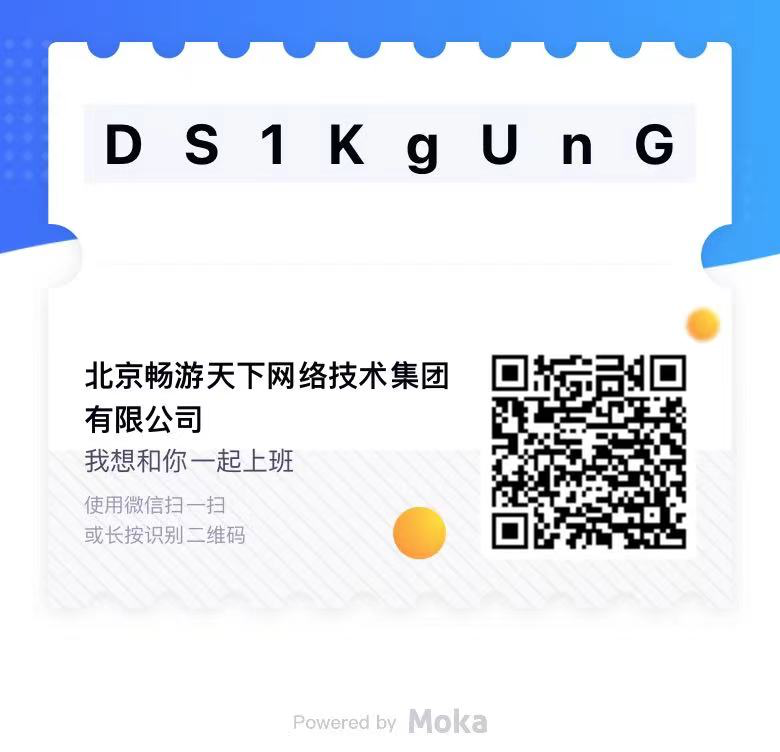 笔试时间 ：仅部分岗位设笔试 ，暂无统一笔试 ，投递后以邮件通知为准面试时间 ：初步筛选通过后进行 ，一般为2-3轮面试 ，流程约1周Offer发放 ：面试通过后1周内发放入职时间 ：校招生毕业后拿到毕业证入职 ，校招岗位可安排提前实习（不强制） ；暑期实习同学放假后入职。六、投递入口网申内推方式1:直接点击内推链接进行申请https://app.mokahr.com/m/campus_apply/cyou-inc/42233?recommendCode=DS1KgUnG#/jobs网申内推方式2:官网投递时填写内推码DS1KgUnG网申内推方式3:直接扫描下方二维码进行投递七、网申小Tips想要让自己的简历在众多同学中脱颖而出？重点来啦！网申时 ， 除上传简历原件外 ，请记得填写关键网申字段 ，尤其注意描述自己在游戏、ACG、文化娱乐领域的了解；策划类可提供游戏拆解、策划案 ，程序类可附上git hub等链  接 ，美术类须附上相关作品集 ，用研及运营类可提供分析报告、 KOL账号等 ，总之 ，能让   HR眼前一亮的相关经历都可以酌情描述。如有其它互联网、游戏、文娱等企业offer也是加分项 ，可在简历中、面试时说明。*美术类作品提交建议以链接形式体现在简历上 。搜狐畅游校园招聘简章公开八、交流与反馈路径 畅游校招交流QQ群：251931221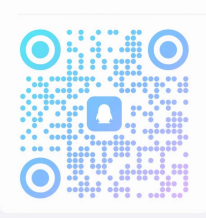  校招Q&A：https://docs.qq.com/doc/DR0RNanBjY3lVc0Jp 进度查询：查询网申投递进度请关注“畅游招聘”公众号底部菜单栏“我的应聘” -“应聘进度” 内部推荐：记得使用内推方式进行投递哦！！ 关注我们：关注畅游官方账号 ，获取更多校招及求职信息公众号： 畅游招聘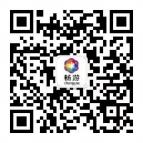 搜狐畅游校园招聘简章公开视频号： 畅游招聘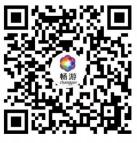 B站 ：畅游CYOU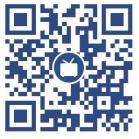 小红书 ：畅游时代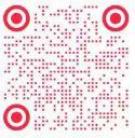 序号类别岗位名称校招范围offer性质工作地点1游戏程序开发类U3D开发工程师2024届校招北京2游戏程序开发类游戏开发工程师（C++）2024届校招北京3游戏程序开发类引擎开发工程师2024届校招北京4游戏程序开发类技术美术2024届校招北京5平台开发 类Java开发工程师2024届校招北京7平台开发 类数据库管理工程师2024届校招北京10平台开发 类运维工程师2024届校招北京1游戏策划 类剧情策划2024届校招北京2游戏策划 类系统策划2024届校招北京3游戏策划 类数值策划2024届校招北京4游戏策划 类交互策划2024届校招北京5游戏美术 类2D角色设计师2024届校招北京7游戏美术 类2D场景设计师2024届校招北京10游戏美术 类3D角色设计师2024届校招北京1游戏美术 类3D场景设计师2024届校招北京2游戏美术 类游戏UI设计师2024届校招北京3游戏美术 类特效设计师2024届校招北京4游戏美术 类动作设计师2024届校招北京5游戏美术 类关卡设计师2024届校招北京7游戏运营 类运营策划2024届校招北京10游戏运营 类营销策划2024届校招北京1游戏运营 类发行管培生2024届校招北京2游戏运营 类2D动画设计师2024届校招北京3游戏运营 类广告数据分析师2024届校招北京4游戏测试 类开发测试工程师2024届校招北京5游戏测试 类游戏功能测试工程师2024届校招北京7业务支持 类项目管理PM2024届校招北京10业务支持 类游戏音频师2024届校招北京1业务支持 类游戏数据分析师2024届校招北京2业务支持 类美术商务专员2024届校招北京3业务支持 类美术项目管理APM2024届校招北京4业务支持 类游戏音效师2024届校招北京5平台职能 类政府事务专员2024届校招北京7平台职能 类HR培训生2024届校招北京10平台职能 类财务培训生2024届校招北京